Formulaire de Renonciation  I Release Form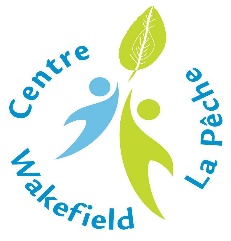 I MPORTANT :SVP LIREDESISTEMENT   - ANNULATI ON      En   cas   dedesistement avant le premier cours, des frais d'administration de 25$ seront retenues. Apres le premier cours, seul un credit sera accorde. L'administration se reserve le droit d'annuler les activites si le nombre d'inscriptions est insuffisant et vous recevrez un remboursement complet pour l'activite annulee .MATERIEL PROMOTIONNEL De temps en temps nous prenons des photos et des videos de diversesactivites  pour  aider  a promouvoir notre centre.  Sivous  ne souhaitez  pas que votre  image soit  utilisee aces fins s'il vous plait aviser !'administration.RENONCIATION Je degage  la  Cooperative  du Centre   communautaire   Wakefield   La   Peche,   son personnel, ses benevoles et ses representants de toute     responsabilite     quant     a . des     actions, reclamations OU demandes de quelle que nature que ce soit résultant de COVID-19, de toute perte, blessure ou depense resultant OU  en quelque sorte liee a la participation d'un programme dirige par la Cooperative du Centre Communautaire Wakefield La Peche ou de la presence sur un site gere par la Cooperative.I MPORTANT - PLEASE READCANCELATI ONIf the participant cancels before the first session, a$25 administration fee will be charged. After the first class, only a credit will be issued. The management reserves the right to cancel activities with insufficient registrations in which case the registration fees will be reimbursed in full.PROMOTIONAL MATERIALFrom time to time we take photos and videos of various activities to help promote our ,Centre. I f you do not wish your image to be used for such purposes please notify the management.WAIVERI release the Wakefiel d La Peche Community Centre Co-operative, its staff, volunteers and representatives of and from all manner of actions, claims and demands of whatever nature which result from COVID-19 from any loss, injury or expense sustained, arising out of or in any way connected with participation in any program operated by or attendance at a location under the control of the Wakefield La Peche Community Centre Co-op.Signature - Participant ou/or parent (moins de 18 ans/under 18 yrs)Nom I Last Name Prenom I First nameAdresse I AddressAdresse I AddressCourriel I Email Telephone / PhoneContact d'urgence/ Emergency contactNom / Name :Contact d'urgence/ Emergency contactTelephone / Phone: 